ВНИМАНИЮ НАЛОГОПЛАТЕЛЬЩИКАМ! С 1 января 2020 года меняется порядок представления бухгалтерской отчетности.Федеральным законом от 28.11.2018 №444-ФЗ внесены важные изменения в Федеральный закон от 06.12.2011 №402-ФЗ «О Бухгалтерском учете». Согласно внесенным изменениям с 1 января 2020 года меняется порядок представления бухгалтерской отчетности: отменена обязанность представлять отчетность в Росстат;вся годовая бухгалтерская отчетность представляется в налоговые органы только в виде электронного документа через операторов электронного документооборота. Перечень операторов электронного документооборота размещен на информационных стендах налоговых инспекций Брянской области. Если Вы относитесь к субъектам малого предпринимательства (среднесписочная численность не более 100 человек и доход не более 800 млн рублей), то бухгалтерская отчетность представляется Вами: в течение  2020 года - в виде электронного документа через оператора электронного документооборота или в виде бумажного документа; с 2021 года – только в электронном виде через оператора электронного документооборота.22 Октября 2019 УТВЕРЖДЕНА  НОВАЯ  ФОРМА ДЕКЛАРАЦИИ  ПО  НАЛОГУ  НА ИМУЩЕСТВО  ОРГАНИЗАЦИЙПриказом ФНС России от 14.08.19 № СА-7-21/405@ утверждены новая форма декларации по налогу на имущество организаций, формат для представления декларации в электронном виде, а также порядок заполнения отчетности. Применять новую форму декларации нужно будет с отчетности за 2019 год.В связи с отменой представления налоговых расчетов по авансовым платежам при сохранении обязанности по исчислению авансовых платежей по налогу (поправки, внесенные в статью 386 НК РФ Федеральным законом от 15.04.2019 № 63-ФЗ) раздел 1 Декларации дополнен строками, содержащими информацию об исчисленной сумме налога, подлежащей уплате в бюджет за налоговый период, и об исчисленных суммах авансовых платежей.Кроме того, новыми кодами дополнено Приложение № 6 «Коды налоговых льгот» к Порядку заполнении Декларации.Брянская область активно включились в реализацию Национальных проектов. Одним из 12 направлений стратегического развития России является«Малое и среднее предпринимательство и поддержка индивидуальной предпринимательской инициативы».Национальным проектом «Малое и среднее предпринимательство и поддержка индивидуальной предпринимательской инициативы» предусмотрены меры поддержки на всех стадиях жизненного цикла предпринимателя. От тех, кто только интересуется предпринимательством и планирует начать собственное дело, до зрелых предпринимателей, осуществляющих поставки своей продукции на экспорт.Отдельное внимание уделено популяризации предпринимательства в молодежной среде, развитию социального предпринимательства, как нового сектора российской экономики, а также поддержке малого бизнеса в моногородах и развитию высокотехнологичных промышленных производств.В Брянской области утверждено 5 региональных проектов в сфере развития малого и среднего предпринимательства:Акселерация субъектов малого и среднего предпринимательстваПопуляризация предпринимательстваРасширение доступа субъектов малого и среднего предпринимательства к финансовым ресурсам, в том числе к льготному финансированиюСоздание системы поддержки фермеров и развитие сельской кооперацииУлучшению условий ведения предпринимательской деятельностиВ 2019 году финансирование мероприятий по государственной поддержке малого и среднего предпринимательства будет увеличено более чем в 5 раз.По итогам успешной защиты региональных проектов Брянской области в Министерстве экономического развития Российской Федерации из федерального бюджета привлечено 261 млн. руб. на их реализацию.Всего на реализацию мероприятий региональных проектов, вошедших в национальный проект «Малое и среднее предпринимательство и поддержка индивидуальной предпринимательской инициативы», за 6 лет будет направлено из бюджетов всех уровней более 1 млрд. рублей.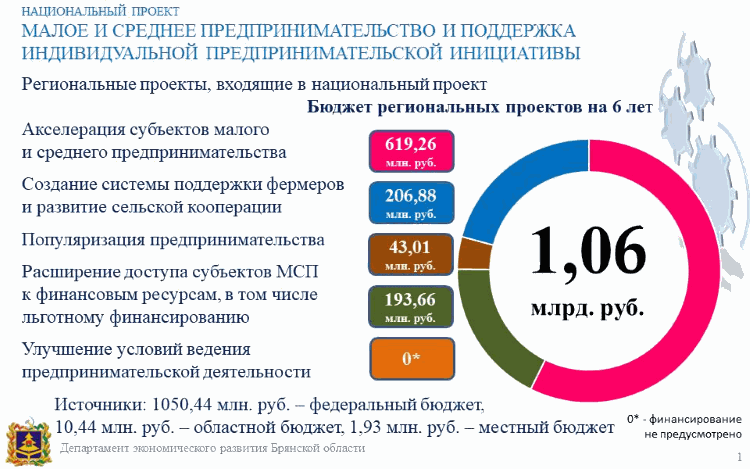 